Kjlkjlkjlkjlkjlklkjlkjlkjlkjlkjlkjlkjlkjlkjlkjlkjlkjlkjlkjlkjlkjlkjlkjlkjlkjlkjlkjlkjlkjlkjlkjlkjlkjlklkjlkjlkjlkjlkjlkjlkjlkjlkjlkjlkjlkjlkjlkjlkjlkjlkj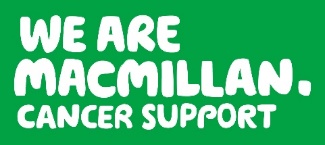 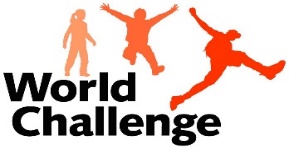 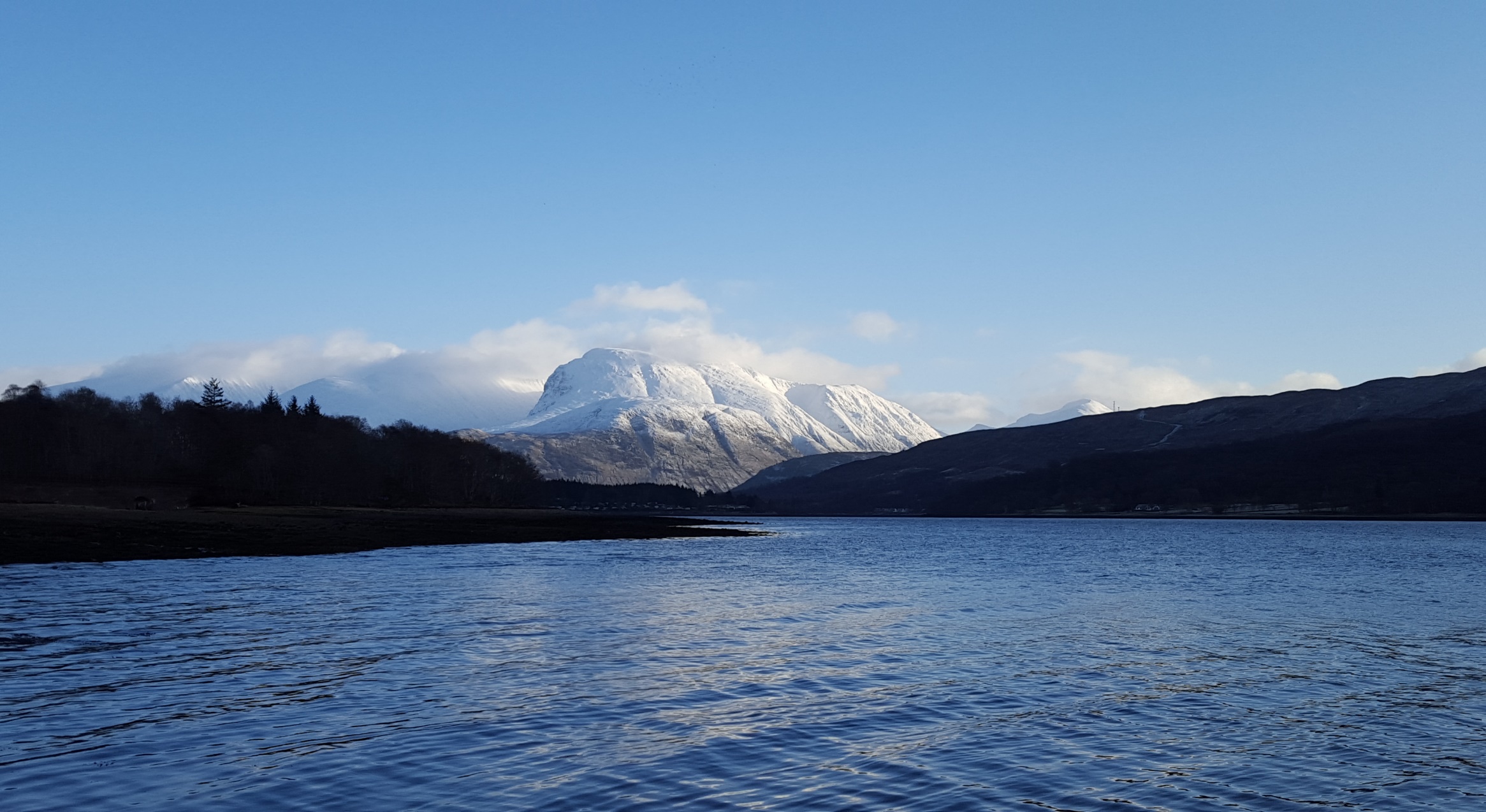 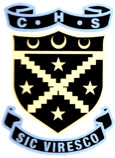 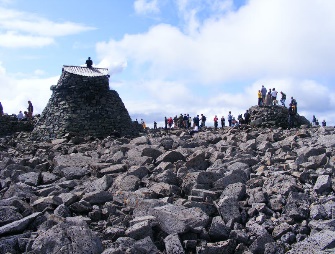 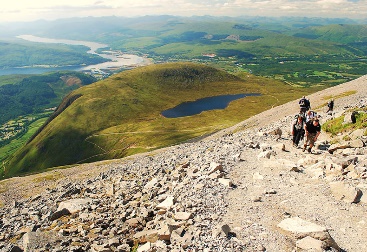 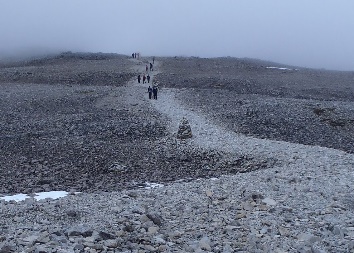 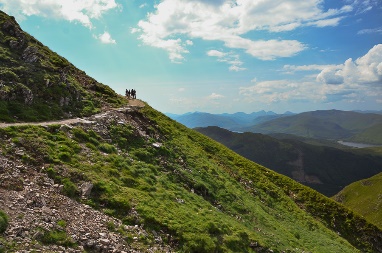 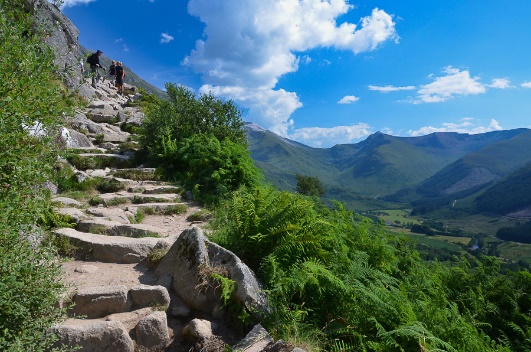 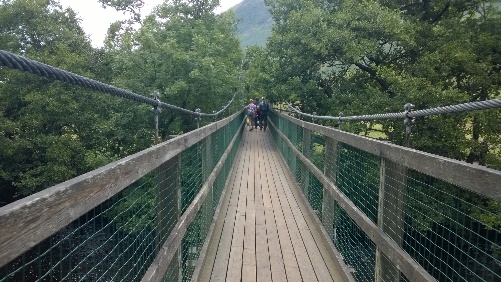 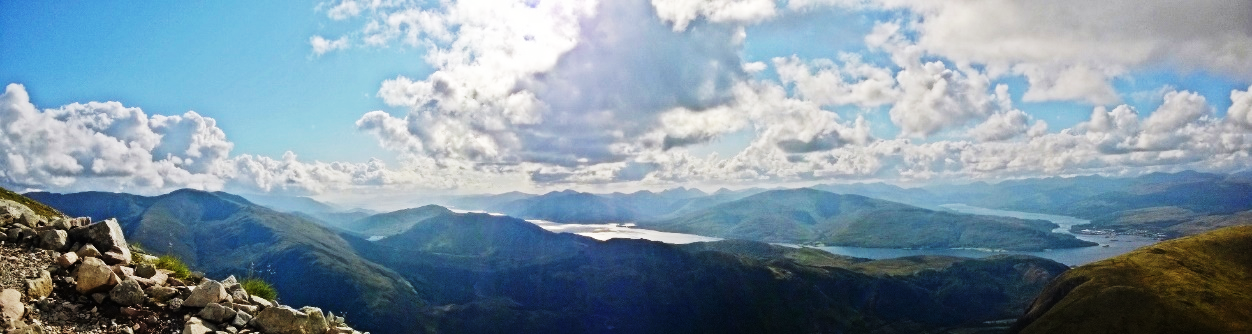 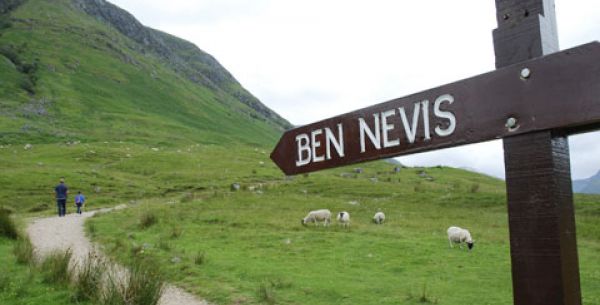 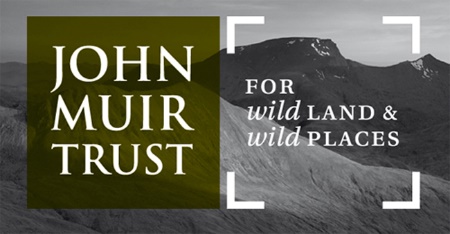 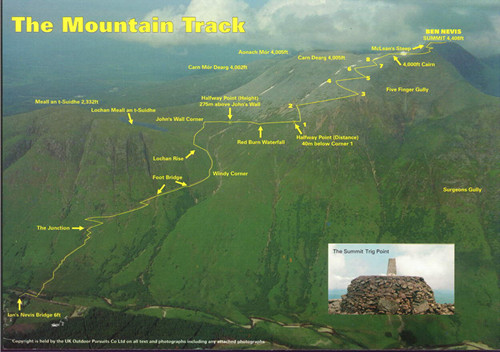 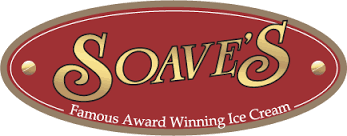 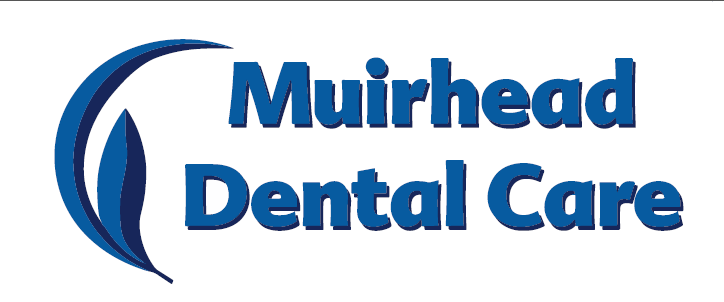 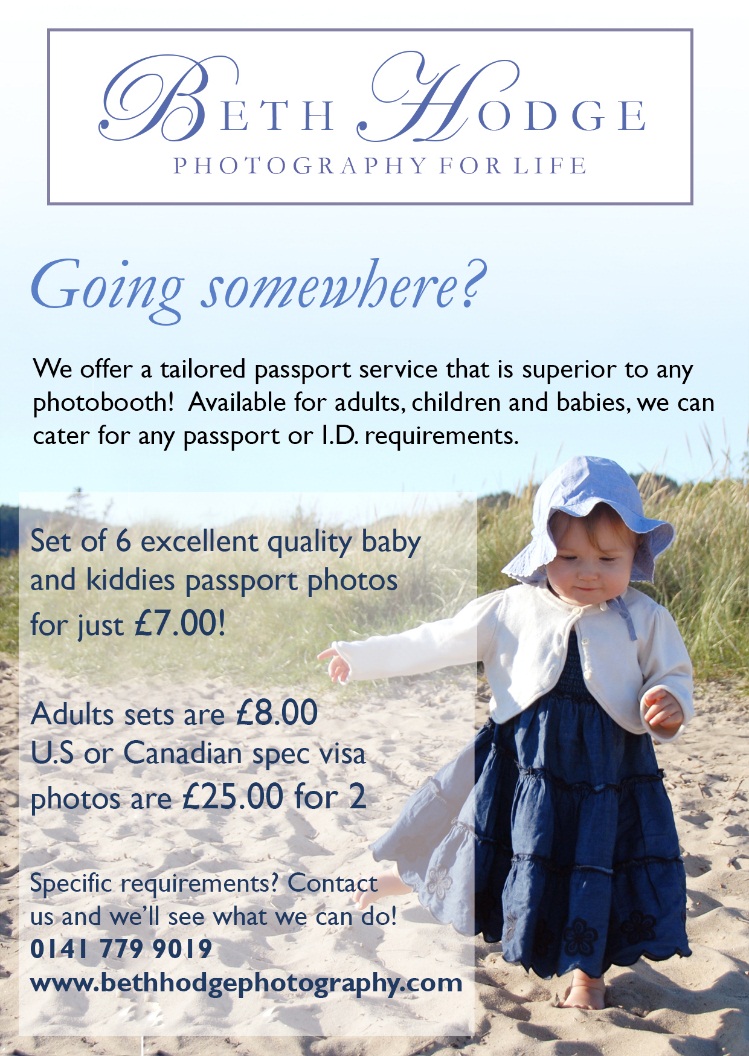 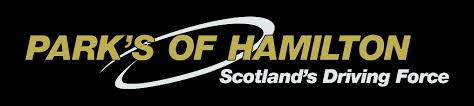 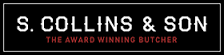 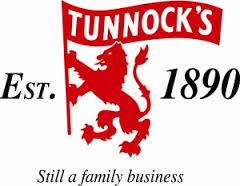 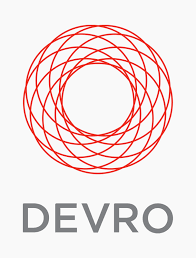 